REGISTER OF CHARTERED SECURITY PROFESSIONALS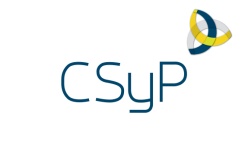 PERSONAL CONTACT AND PRIOR CONDUCT FORMDo not submit this form scanned with any otherSection A: Your DetailsSection A: Your DetailsSection A: Your DetailsSection A: Your DetailsSection A: Your DetailsSection A: Your DetailsSection A: Your DetailsSection A: Your DetailsSection A: Your DetailsSection A: Your DetailsSection A: Your DetailsTitleSurnameSurnameSurnamePrevious NamePrevious NameForename (s)Forename (s)Post NominalsPost NominalsDate of BirthDate of BirthPlace of BirthPlace of BirthHome AddressHome AddressPostcode Postcode Country (if not UK)Country (if not UK)Country (if not UK)Section B: Communications Section B: Communications Section B: Communications Section B: Communications Section B: Communications Section B: Communications Section B: Communications Section B: Communications Section B: Communications Section B: Communications Section B: Communications Email Address(es)Email Address(es)Email Address(es)Email Address(es)Home PhoneHome PhoneHome PhoneHome PhoneMobile PhoneMobile PhoneBusiness PhoneBusiness PhoneBusiness PhoneBusiness PhoneMobile PhoneMobile PhoneWe will use your Postal Address for any communicationsWe will use your Postal Address for any communicationsWe will use your Postal Address for any communicationsWe will use your Postal Address for any communicationsWe will use your Postal Address for any communicationsWe will use your Postal Address for any communicationsWe will use your Postal Address for any communicationsWe will use your Postal Address for any communicationsWe will use your Postal Address for any communicationsWe will use your Postal Address for any communicationsWe will use your Postal Address for any communicationsSection C: Current EmploymentSection C: Current EmploymentSection C: Current EmploymentSection C: Current EmploymentSection C: Current EmploymentSection C: Current EmploymentSection C: Current EmploymentSection C: Current EmploymentSection C: Current EmploymentSection C: Current EmploymentSection C: Current EmploymentPlease enclose your current job description, or an explanation of your current role. Please enclose your current job description, or an explanation of your current role. Please enclose your current job description, or an explanation of your current role. Please enclose your current job description, or an explanation of your current role. Please enclose your current job description, or an explanation of your current role. Please enclose your current job description, or an explanation of your current role. Please enclose your current job description, or an explanation of your current role. Please enclose your current job description, or an explanation of your current role. Please enclose your current job description, or an explanation of your current role. Please enclose your current job description, or an explanation of your current role. Please enclose your current job description, or an explanation of your current role. EmployerEmployerEmployerJob TitleBusiness AddressBusiness AddressBusiness AddressPostcodePostcodePostcodeCountry (if not UK)Country (if not UK)Country (if not UK)Country (if not UK)Section D: Prior Conduct DeclarationEveryone applying to the Register of Chartered Security Professionals is required to declare any previous criminal convictions and vouch for their previous conduct. This information will be used to confirm suitability to be admitted into the Register. If you have any concerns about any of the questions or how the information is used, please contact The Security Institute. Failure to disclose relevant information which later comes to light may result in an application being rejected or a registrant being suspended or removed from the Register. Section D: Prior Conduct DeclarationEveryone applying to the Register of Chartered Security Professionals is required to declare any previous criminal convictions and vouch for their previous conduct. This information will be used to confirm suitability to be admitted into the Register. If you have any concerns about any of the questions or how the information is used, please contact The Security Institute. Failure to disclose relevant information which later comes to light may result in an application being rejected or a registrant being suspended or removed from the Register. Section D: Prior Conduct DeclarationEveryone applying to the Register of Chartered Security Professionals is required to declare any previous criminal convictions and vouch for their previous conduct. This information will be used to confirm suitability to be admitted into the Register. If you have any concerns about any of the questions or how the information is used, please contact The Security Institute. Failure to disclose relevant information which later comes to light may result in an application being rejected or a registrant being suspended or removed from the Register. Have you ever been declared bankrupt or subject to an Individual Voluntary Arrangement?Yes No Are you subject to any bankruptcy proceedings?Yes No Have you ever been convicted of an offence by any court (civil or military) except for summary motoring offenses? Yes No Have you ever been investigated by a regulatory authority, fined or reprimanded by such a body, or disbarred from any trade association or professional body?Yes No Have you ever been disqualified from acting as a director of a company or LLP?Yes No Have you ever been disqualified from acting in the management, conduct or affairs of any partnership?Yes No        This declaration is subject to the provisions of the Rehabilitation of Offenders Act 1974If the answer to any of the above question is ‘YES’, please provide further details below (use a separate sheet if needed).        This declaration is subject to the provisions of the Rehabilitation of Offenders Act 1974If the answer to any of the above question is ‘YES’, please provide further details below (use a separate sheet if needed).        This declaration is subject to the provisions of the Rehabilitation of Offenders Act 1974If the answer to any of the above question is ‘YES’, please provide further details below (use a separate sheet if needed). I declare that the information I have given is true and complete to the best of my knowledge and belief.  In addition, I understand that any false information or deliberate omission in the information I have given may disqualify me from being admitted to the Register of Chartered Security Professionals.DateDateProtection of Personal Data: The Security Institute will protect the information which you provide and will ensure that it is not passed to anyone who is not authorised to see it. It will be handled in line with current GDPR  requirements. Read our Privacy Policy at https://charteredsecurityprofessional.org Protection of Personal Data: The Security Institute will protect the information which you provide and will ensure that it is not passed to anyone who is not authorised to see it. It will be handled in line with current GDPR  requirements. Read our Privacy Policy at https://charteredsecurityprofessional.org Protection of Personal Data: The Security Institute will protect the information which you provide and will ensure that it is not passed to anyone who is not authorised to see it. It will be handled in line with current GDPR  requirements. Read our Privacy Policy at https://charteredsecurityprofessional.org 